牌头中学 2018 学年下学期期中考试卷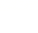 10．下列说法正确的是A. 石墨和 C60 互为同位素	B. CH3CH2OH 和 CH3OCH3 互为同分异构体C．l4CO2 的摩尔质量为 46	D.  、为不同的核素，有不同的化学性高一化学一．	选择题（共 25 题，	2 分一题，共 50	分） 本卷可能用到的相对原子质量：H－1，C－12，N－14，O－16，Na－23，S－32，K－39，Cl－35.5，Ba－137 ，Fe －56。一、选择题（本题有 30 小题，每题 2 分，共 60 分，选出各题中一个符合题意的选项，不选、多 选、错选均不给分）1．下列属于氧化物的是A．NaCl	B．Al2O3	C．H2SO4	D．NaOH2．下列仪器名称为“长颈漏斗”的是A．              B．               C．	D．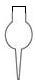 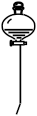 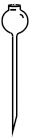 3．下列物质的水溶液能导电，但属于非电解质的是A．CH3CH2OH	B．盐酸	C．CO2	D．Na4．下列物质的水溶液因溶质水解显酸性的是A．KNO3	B．NH4Cl	C．NaHSO4	D． NaHCO35．下列物质的主要成分为甲烷的是A．干冰	B．可燃冰	C．水煤气	D．液化石油气6．下列表示正确的是A．丙烷分子的比例模型为:                  B ．乙炔的结构简式：CHCH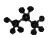 11.有专家提出，如果对燃料燃烧产物如 CO2、H2O、N2 等利用太阳能使它们重新组合，使之变成 CH4、CH3OH、NH3 等的构思(如图)能够实现，那么不仅可以消除对大气的污染，还可以节约燃料， 缓解能源危机，在此过程中太阳能最终转化为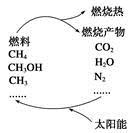 A． 化学能    B． 生物质能     C． 热能     D． 电能12．城市居民用的石油气主要成分是丁烷,在使用的过程中,常有一些杂质以液态沉积于钢瓶中, 这种杂质是A.丙烷和丁烷   B.乙烷和丙烷  C.乙烷和戊烷 D.戊烷和己烷13．一定温度下，反应 N2（g）+3H2(g)            2NH3(g)达到化学平衡状态的标志是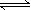 A．c(N2)∶c(H2)∶c(NH3)＝1∶3∶2B．N2、H2 和 NH3 的物质的量分数不再改变C．N2 与 H2 的物质的量之和是 NH3 的物质的量 2 倍D．单位时间里每增加 1molN2，同时增加 3molH214.除去甲烷中混有的乙烯A.酸性高锰酸钾溶液   B．溴水  C.溴的四氯化碳溶液   D．氢氧化钠溶液15．氢氧燃料电池是一种常见化学电源，其原理反应：2H2＋O2＝2H2O，其工作示意图如下。下列说法不．正．确．的是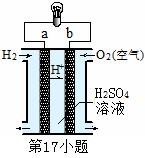 A．a 极是负极B．b 电极上发生还原反应C．正极的电极反应式为：O2 + 2H2O + 4e-＝OH－D．放电前后电解质溶液的 pH 发生改变16.已知空气—锌电池的电极反应如下： 锌片电极：Zn＋2OH－－2e－===ZnO＋H2 O － 	－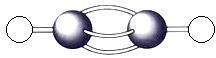 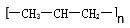 C．乙炔分子的球棍模型：	D．聚丙烯的结构简式：7．乙烯是重要的工业原料，下列有关乙烯叙述不正确的是石墨电极：O2＋H2O＋2e可以判断石墨电极是===2OHA．常温常压下是气体		B．能使溴的四氯化碳溶液褪色 C．可使酸性高锰酸钾溶液发生加成反应而褪色	D．在氧气中燃烧有明亮的火焰8．下列说法不正确的是A．石油的裂化、裂解都是从长链烃变成短链烃 B．裂化目的是获得轻质油，裂解目的是获得气态乙烯、丙烯等短链烃C．石油经过常、减压分馏及裂化等工序炼制后即能得到纯净物 D． 石油分馏是物理变化，裂化裂解是化学变化9．欲制取较纯净的 CH2ClCH2Cl（即 1，2-二氯乙烷），最合理的方法是A．CH3CH3 与 Cl2 取代		B．CH2===CH2 与 HCl 加成 C．CH2===CH2 与 Cl2 加成	D．CH3CH2Cl 与 Cl2 取代A． 负极，发生还原反应	B． 正极，发生氧化反应 C． 负极，发生氧化反应	D． 正极，发生还原反应17.下列说法中正确的是A． 镍氢电池、锂电池和碱性锌锰干电池都是二次电池 B． 氢氧燃料电池是一种高效且不会污染环境的新型电池C． 铅蓄电池放电的时候正极材料是铅，负极材料是二氧化铅D． 铅蓄电池充电时将化学能转化为电能18.在一定温度下，反应 H2(g)＋I2(g)	2HI(g)达到化学平衡状态的标志是(	) A． 单位时间内生成 nmol H2，同时就有 nmol HI 生成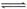 B． 单位时间内有 nmol H2 生成，同时就有 nmol I2 生成C． 容器内气体的总压强不随时间的变化而变化 D． 容器内混合气体的颜色不再变化19．根据能量变化示意图，下列说法正确的是 A．反应物的总能量高于生成物的总能量 B．2molH 和 1molO 结合生成 1molH2O 放出热量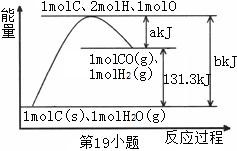 C．1molC 和 1molH2O 反应生成 1molCO 和 1molH2，需要吸收 131.3kJ 的热量D．反应的热化学方程式可表示为：C(s)+H2O(g) = CO(g)+H2(g)	ΔH= +(a-b) kJ·mol-120．将 pH=1 的盐酸与 pH=11 的 NaOH 溶液按体积比为 1：9 混合，混合后溶液的 pH 约为A．2	B．6	C．7	D．1021．下列关于电解质溶液的说法正确的是A．25℃时，某浓度的 KHA 溶液 pH=4，则 HA－的电离程度大于水解程度，H2A 为弱酸B．常温下，通过测定 0.1mol•L－1NH4Cl 溶液的酸碱性能证明 NH3•H2O 是弱电解质C．同浓度的盐酸和醋酸稀释相同倍数后，盐酸的 pH 大于醋酸D．pH=3 的 CH3COOH 溶液与 pH=11 的 NaOH 溶液等体积混合，所得混合溶液中：c(CH3COO－)=c(Na+)＞c(H+)=c(OH－)22.铜是人类最早发现和使用的金属之一，铜及其合金的用途广泛。粗铜中含有少量铁、锌、镍、 银、金等杂质，工业上可用电解法精炼粗铜制得纯铜，下列叙述正确的是(已知氧化性：Fe2＋＜Ni2＋＜Cu2＋)A． 粗铜作阳极，其电极反应式：Cu2＋＋2e－===Cu27.在一密闭容器中充入 1 mol H2 和 1 mol I2，压强为 p(Pa)，并在一定温度下使其发生反应 H2(g)＋I2(g)2HI(g)，下列说法正确的是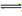 A． 保持容器容积不变，向其中加入 1 mol H2，化学反应速率不变 B． 保持容器容积不变，向其中加入 1 mol Ar，化学反应速率增大C． 保持容器内气体压强不变，向其中加入 1 mol Ar，化学反应速率不变D． 保持容器内气体压强不变，向其中加入 1 mol H2(g)和 1 mol I2(g)，化学反应速率不变28.下列条件一定能使反应速率加快的是①增加反应物的物质的量	②升高温度	③缩小反应容器的体积	④加入生成物	⑤加入 MnO2A． 全部	B． ①②⑤	C． ②	D． ②③1.反应 A(g)＋3B(g)2C(g)＋2D(g)，在不同情况下测得反应速率，反应最快的是 A．v(D)＝0.4 mol·L－1·s－1 	B．v(C)＝0.5 mol·L－1·s－1C．v(B)＝0.6 mol·L－1·s－1 	D．v(A)＝0.15 mol·L－1·s－129.一定温度下，在 2 L 的密闭容器中，X、Y、Z 三种气体的物质的量随时间变化的曲线如图所 示，下列叙述正确的是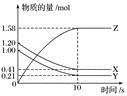 A． 反应开始到 10 s，用 Z 表示的反应速率为 0.158 mol·L－1·s－1B． 10 s 后，该反应停止进行C． 反应的化学方程式为 2X(g)＋Y(g)2Z(g)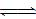 B． 电解过程中，电解质溶液中 c(Cu2＋)不变 C． 电解后，阴极上还附有极少量的 Fe 和 Ni D． 电解后，可用阳极泥来提炼金、银等贵金属23.相同材质的铁在下列情形下，最不易腐蚀的是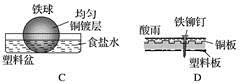 D． 0～10 s 的时间内的平均反应速率 v(X)＝v(Y)＝0.039 5 mol·L30.根据下图所示的信息，判断下列叙述不正确的是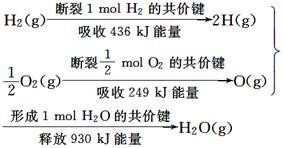 －1·s－1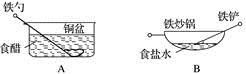 A． A	B． B	C． C	D． D24．常温下，关于 pH 值相同的醋酸和盐酸两种溶液，下列说法不．正．确．的是 A．c(CH3COOH)＞c(HCl)	B．c(CH3COO- )= c(Cl- )= c(H+) C．两种溶液中水的电离程度相同 D．与等浓度等体积的氢氧化钠溶液反应，醋酸消耗的体积少25．下列叙述正确的是A．95 ℃纯水的 pH<7，说明加热可导致水呈酸性B．pH＝3 的醋酸溶液，稀释至 10 倍后 pH＝4C．0.2 mol·L－1 的盐酸与等体积水混合后 pH＝1A． 1 mol 氢气的共价键形成放出 436 kJ 能量 B． 氢气跟氧气反应生成水的同时吸收能量C． 1 mol H2(g)跟mol O2(g)反应生成 1 mol H2O(g)释放能量 245 kJ D． 1 mol H (g)与mol O (g)的总能量大于 1 mol H O(g)的能量2 	2 	2D．pH＝3 的醋酸溶液与 pH＝11 的氢氧化钠溶液等体积混合后 pH＝726．反应 X(g)	4Y(g)+Z(g)，在 200℃和 T℃时，X 的物质的量浓度(单位：mol·L-1)随时间变 化的有关实验数据见下表：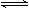 下列有关该反应的描述正确的是A．在 200℃时，4min 内用 Y 表示的化学反应速率为 0.1125mol·L-1·min-1B．T℃下，6min 时反应刚好达到平衡状态C．根据上表内 X 的浓度变化，可知浓度越大，反应速率越大D．从表中可以看出 T < 200二、非选择题31．下面列出了几组物质，请将物质的合适组号填写在空格上。 同位素 	，同素异形体 	，同分异构体 	。反应进行到 10 s 末，达到平衡，测得 A 的物质的量为 1.8 mol，B 的物质的量为 0.6 mol，C 的 物质的量为 0.8 mol。(1)用 C 表示 10 s 内反应的平均反应速率为 	。①刚石与“足球烯”C60；	②D 与 T；	③16O、17O 和O；④氧气（O2）与臭氧（O3）；(2)反应前 A 的物质的量浓度是 	。⑤CH4 和 CH3CH2CH3；⑥乙醇（CH3CH2OH）和甲醚（CH3OCH3）；⑦和；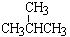 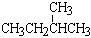 ⑧  和  ；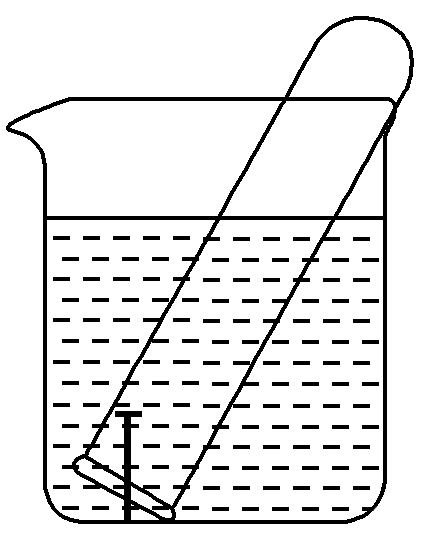 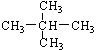 32.如图所示，水槽中试管内有一枚铁钉，放置数天后观察： (1)铁钉在逐渐生锈，则铁钉的腐蚀属于 	腐蚀。(填“化学”或“电 化学”)(2)若试管内液面上升，则原溶液呈 	性，发生 	腐蚀，电极反应式 负极： 	，正极： 			。(3)若试管内液面下降，则原溶液呈 	性，发生 	腐蚀，电极反应为：负极： 	；正极： 	 	 	。33．(1)常温下，0.5 mol 甲醇(CH3OH)在氧气中完全燃烧生成 CO2 和液态水，放出热 量 363.3 kJ。写出该反应的热化学方程式                                    。 (2)请设计一个燃料电池：电解质溶液为强碱溶液，Pt 作电极，在电极上分别通入 CO 和氧气。通入 CO 的电极应为        极(填“正”或“负”)，该电极上发生的电极 反应式为                            。34．一定条件下，在体积为 3 L 的密闭容器中化学反应 CO(g)＋2H2(g)CH3OH(g)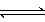 达到平衡状态。(1)该反应的平衡常数表达式 K＝ 	 	 	；(2)500 ℃时，从反应开始到达到化学平衡，以 H2 的浓度变化表 示的化学反应速率是 	 	 	(用 nB，tB 表示)。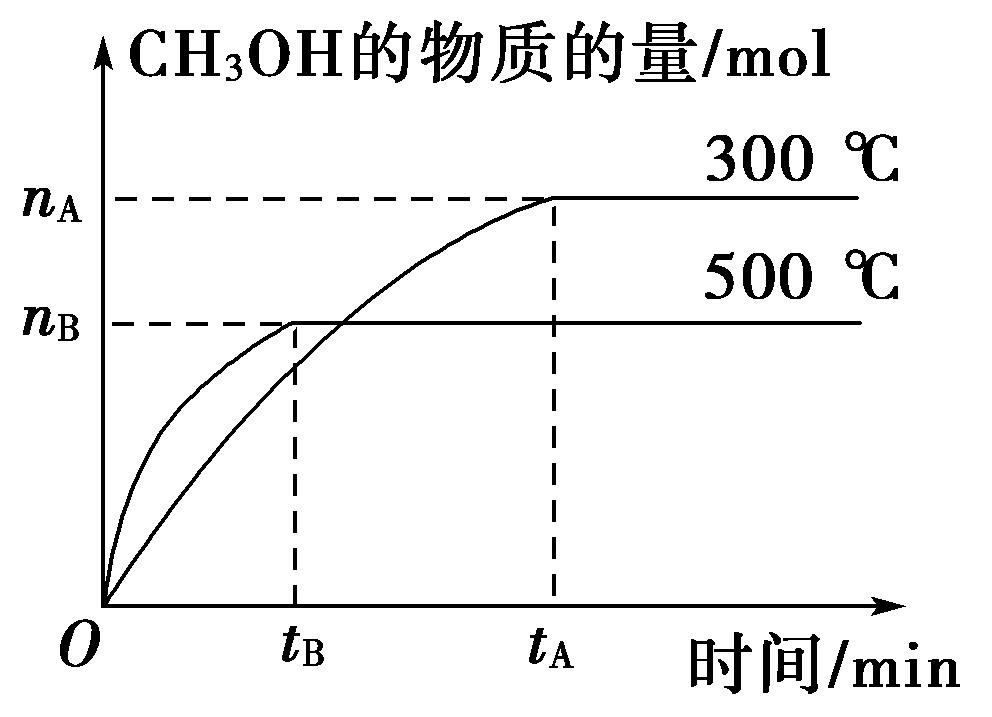 (3)判断该可逆反应达到化学平衡状态的标志是 	(填字母，下同)。a．v生成(CH3OH)＝v消耗(CO) b．混合气体的密度不再改变 c．混合气体的平均相对分子质量不再改变 d．CO、H2、CH3OH 的浓度均不再变化35．常温下，现有 pH=2 的醋酸溶液甲和 pH=2 的盐酸乙，请根据下列操作回答问题： (1)相同条件下，取等体积的甲、乙两溶液，各稀释 100 倍。稀释后的溶液，其 pH 大小关系为： pH（甲） 	pH（乙）（填“大于”、“小于”或“等于”）。（2）各取 25mL 的甲、乙两溶液，分别用等浓度的 NaOH 稀溶液中和至 pH=7，则消耗的 NaOH 溶 液的体积大小关系为：V(甲) 	V(乙) （填“大于”、“小于”或“等于”）。（3）pH=2 的醋酸溶液中由水电离出的 c(H+) 	0.01mol/LHCl 溶液中由水电离出的 c(H+)；(填“＞”、“＜”、或“＝”)36.将气体 A、B 置于固定容积为 2 L 的密闭容器中，发生如下反应：3A(g)＋B(g)	2C(g)＋2D(g)，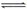 (3)10 s 末，生成物 D 的浓度为 	。(4)A 平衡转化率 	。 三．实验题37．下图是石蜡油在炽热碎瓷片的作用下产生乙烯，并检验乙烯性质的实验。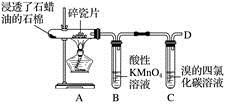 回答下列问题：(1)从装置 A 中出来的气体中含有烷烃和	。(2)B 中酸性高锰酸钾溶液 	，这是因为生成的气体被 	(填“氧化”或“还原”)， 反应类型为 	。(3)C 中溴的四氯化碳溶液 	，发生反应的化学方程式： 	，反应类型为 	。(4)在 D 处点燃之前必须进行的操作是 	，燃烧时反应的化学方程式为 	。 四．计算题38.某烃分子中，碳、氢元素的质量比为 5:1，相对分子质量为 72.写出该烃的分子式及所有的同 分异构体并用系统命名法命名。时间/min0246810200/℃0.800.550.350.200.150.15T/℃1.000.650.350.180.180.18